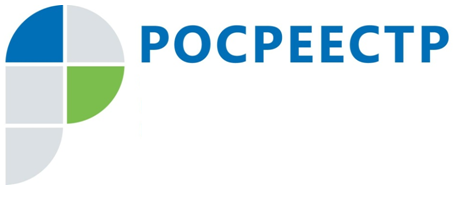 ПРЕСС-РЕЛИЗПодмосковный Росреестр: информация для кадастровых инженеров 
и получателей госуслуг РосреестраМосковская область, 10 августа - Управление Росреестра по Московской области (Управление) рекомендует кадастровым инженерам и заинтересованным получателям госуслуг Росреестра в целях содействия повышению качества кадастровых работ ознакомиться с частыми ошибками в технических планах нежилых объектов 
в подразделе «Обеспечение кадастровой деятельности» раздела «Деятельность» официального сайта Росреестра (Сайт) (https://rosreestr.ru/site/activity/obespechenie-kadastrovoy-deyatelnosti/).Систематический анализ решений об отказе (приостановлении) в осуществлении кадастрового учета осуществляется Федеральным государственным бюджетным учреждением «Федеральная кадастровая палата Федеральной службы государственной регистрации, кадастра и картографии» в рамках мониторинга рынка кадастровых работ 
и работ, выполняемых кадастровыми инженерами в отношении зданий, сооружений, помещений, объектов незавершенного строительства на территории Российской Федерации. Для участия в мониторинге заинтересованным лицам необходимо заполнить соответствующую анкету, размещенную в подразделе «Обеспечение кадастровой деятельности» раздела «Деятельность» Сайта, которую в формате документа Microsoft Office Excel необходимо направить на адрес электронной почты: KiryanovaKA@fgbu.rosreestr.ru.Страница Управления Росреестра по Московской области в Facebook:Facebook.com/Управление-Росреестра-по-Московской-области-1125211070853056/?ref=bookmarks.Пресс-служба Управления Росреестра по Московской области:Гореева Кристина Вячеславовна k.goreeva@mail.ru +7 (915) 206-52-51